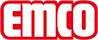 emco BauNon-slip underlay for smooth underlay PRIMAModelPRIMANon-slip underlay for smooth floorsSpecial coloursWhitePropertiesEffect with no adhesivenon-slip, dimensionally stable, absorbs the sound of footsteps, hard-wearing, easy to lay and cutFunctionThe underlay stops the clean-off zone from slipping out of place on nearly all smooth floor surfaces.Rolls (running metres)30 mWidth (cm)80 cm120 cm180 cmMaterial structurePES/glass yarn fabric, coated on both sides with special acrylate foam.ThicknessApprox. 2 mmWeight (g/m²)approx. 420-450 g/m²BrandemcoContactemco Bautechnik GmbH · Memeler Straße 30 · D-42781 Haan · Germany · Tel.: +49 (0)21 29/34 75 80 · Telefax: +49 (0)21 29/34 75 810 · E-Mail: sauberlauf@emco.de · www.emco-bau.com